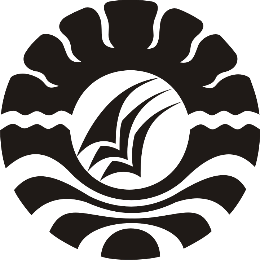 SKRIPSIPENERAPAN MODEL PEMBELAJARAN THINK TALK WRITE (TTW) UNTUK MENINGKATKAN KETERAMPILAN MENULIS KARANGAN NARASI PADA MATA PELAJARAN BAHASA INDONESIA SISWA KELAS V SD INPRES MALLENGKERI 1 KOTA MAKASSARNIRWANA MUSTAMINPENDIDIKAN GURU SEKOLAH DASARFAKULTAS ILMU PENDIDIKANUNIVERSITAS NEGERI MAKASAR2016